 المملكة العربية السعودية                                                                                                                                            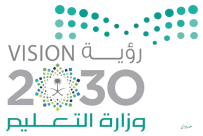 وزارة التعليم                                                                                                 مدرسة:شعب العباس                                                                                                                            اسم التلميذ .......................................أضع خطا تحت المرادف الصحيح للكلمة1ــ نـقـرع                        (نفتح ــ  نطرق)2ـ إماطة الأذى                     ( ترك الأذى ــــ  إزالة الأذى)3ـ لمح                            ( نظر  ــــ أغمض )4ـ قدوة                          (مثال ــ عبرة )5ـ تشاجرت                      (تخاصمت ــ تصالحت )6ـ متوعدا                          (مناديا ـــ مهددا )                  ****************************************************أصل الكلمة بضدها                *******************************************أكتب مايلي بخط جميل ومرتب بخط جميل1ـ إن إزالة الأذى عن الطريق عمل نبيل .2ـ أعجبني تصرف والدي وزادني فخرا به .........................................................................................................................................................................................................................................*******************************************************************************أرتب الكلمات التالية لتكون جملة مفيدة1ـ إزالة ــ الطريق ــ عمل ــ الأذى ــ نبيل ــ إن ـــ عن .................................................................................................................................2ـ كل ــ منكم ــ كاملة ــ ليحضر ــ أدواته ................................................................................................................3ـ  المدرسة ــ غابت ــ عن ــ وفاء ................................................................................................................4ـ الكبير ــ يابني ــ إن ــ عليناــ  احترام ـــ واجب................................................................................................................ـــــــــــــــــــــــــــــــــــــــــــــــــــــــــــــــــــــــــــــــــــــــــــــــــــــــــــــــــــــــــــــــــــــــــــــــــــــــأكتب مايملى عليك.......................................................................................................................................................................................................................................................................................................................................................................................................................................................................................................................................................................................................................................................................................................................    الكلمة    ضدها    فكرة جميلة    مدبرا    مقبلا    فكرة قبيحة    يبخل شجاعة     مسنا   يعطي      جبن  صغيرا في عمره        المعيار      معرفة الكلمات وأضدادها      معرفة الكلمات وأضدادها      معرفة الكلمات وأضدادها            100           90    80   ᵡ   ᵡ        المعيار      ينسخ نصوص قصير في حدود سطرين إلى ثلاثة أسطر مضبوطة بالشكل      ينسخ نصوص قصير في حدود سطرين إلى ثلاثة أسطر مضبوطة بالشكل      ينسخ نصوص قصير في حدود سطرين إلى ثلاثة أسطر مضبوطة بالشكل            100           90    80   ᵡ   ᵡ        المعيار    ترتيب كلمات لتكون جملة مفيدة    ترتيب كلمات لتكون جملة مفيدة    ترتيب كلمات لتكون جملة مفيدة            100           90    80   ᵡ   ᵡ        المعيار        يكتب نصوص قصيرة في حدود(10ـ 20) كلمة        يكتب نصوص قصيرة في حدود(10ـ 20) كلمة        يكتب نصوص قصيرة في حدود(10ـ 20) كلمة            100           90    80   ᵡ   ᵡ